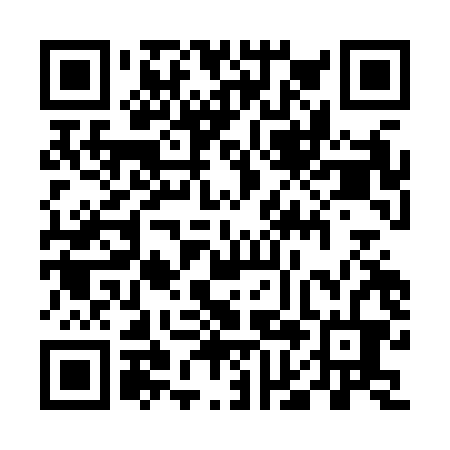 Prayer times for Auf der Luchte, GermanyWed 1 May 2024 - Fri 31 May 2024High Latitude Method: Angle Based RulePrayer Calculation Method: Muslim World LeagueAsar Calculation Method: ShafiPrayer times provided by https://www.salahtimes.comDateDayFajrSunriseDhuhrAsrMaghribIsha1Wed3:185:531:215:258:5011:142Thu3:145:511:215:268:5211:173Fri3:105:491:215:268:5411:204Sat3:085:471:215:278:5511:245Sun3:075:461:215:288:5711:276Mon3:065:441:215:288:5911:277Tue3:055:421:215:299:0011:288Wed3:055:401:215:309:0211:299Thu3:045:381:215:309:0411:2910Fri3:035:371:215:319:0511:3011Sat3:035:351:215:329:0711:3112Sun3:025:341:215:329:0811:3213Mon3:015:321:215:339:1011:3214Tue3:015:301:215:339:1211:3315Wed3:005:291:215:349:1311:3416Thu2:595:271:215:359:1511:3417Fri2:595:261:215:359:1611:3518Sat2:585:241:215:369:1811:3619Sun2:585:231:215:369:1911:3620Mon2:575:221:215:379:2111:3721Tue2:575:201:215:389:2211:3822Wed2:565:191:215:389:2311:3823Thu2:565:181:215:399:2511:3924Fri2:565:171:215:399:2611:3925Sat2:555:161:215:409:2711:4026Sun2:555:141:215:409:2911:4127Mon2:545:131:215:419:3011:4128Tue2:545:121:225:419:3111:4229Wed2:545:111:225:429:3311:4330Thu2:535:101:225:429:3411:4331Fri2:535:101:225:439:3511:44